Search Markings Guide Adopted	October 2019					Updated: March 2020Purpose:	Establish a consistent guideline for the use of search markings during Search Operations. Proper markings identify operational priorities, and assist with their overall assessment of the event.Process:	The Assessment marking procedures are designed to identify specific information pertinent to each affected building. Orange peel and stick forms will be used to mark structures.A permanent marker should be used to write additional information on the form itself.Search Assessment Marking Guidelines:	Orange peel and stick forms will be used to mark structures. A permanent marker should be used to write additional information on the form itself using these guidelines. Form instructions are also printed on the back of the form – see sample below	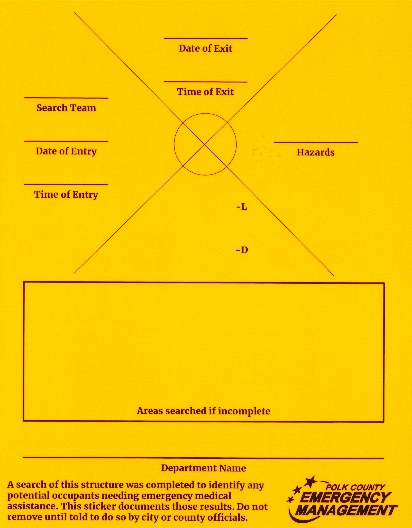 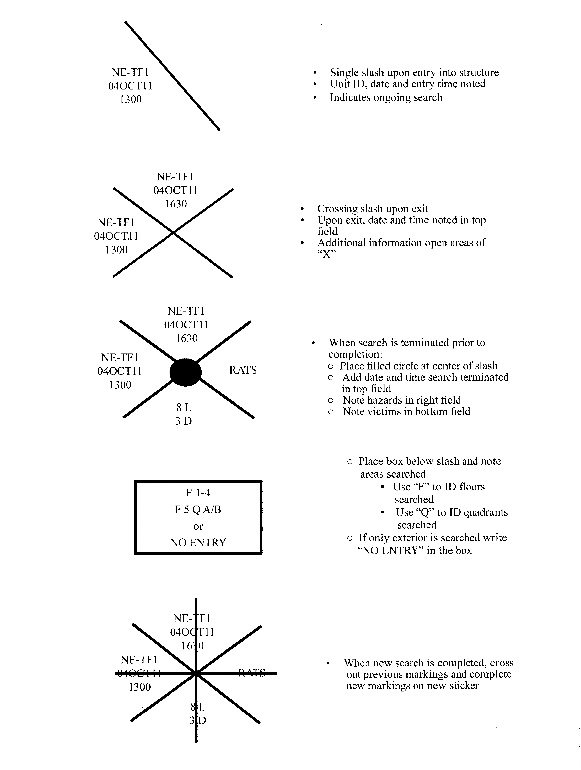 ProcessForms will be fixed on the address side of the structure. An X on the form will be constructed in two operations - one slash drawn upon entry into the structure (or room, hallway, etc.) and a second crossing slash drawn upon exit.

EntrySingle slash upon entry into 
            structure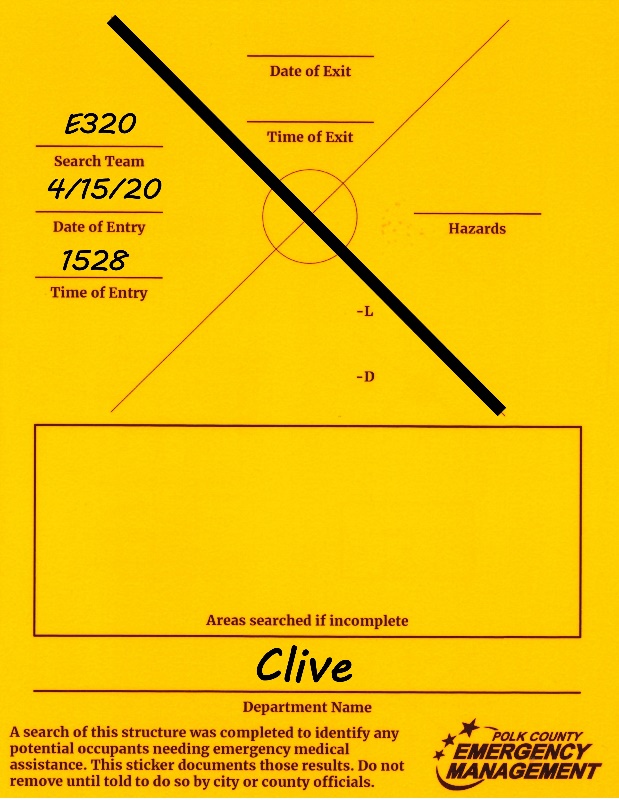 Company ID, department 
            abbreviation, date and entry time 
            notedIndicates ongoing searchExit 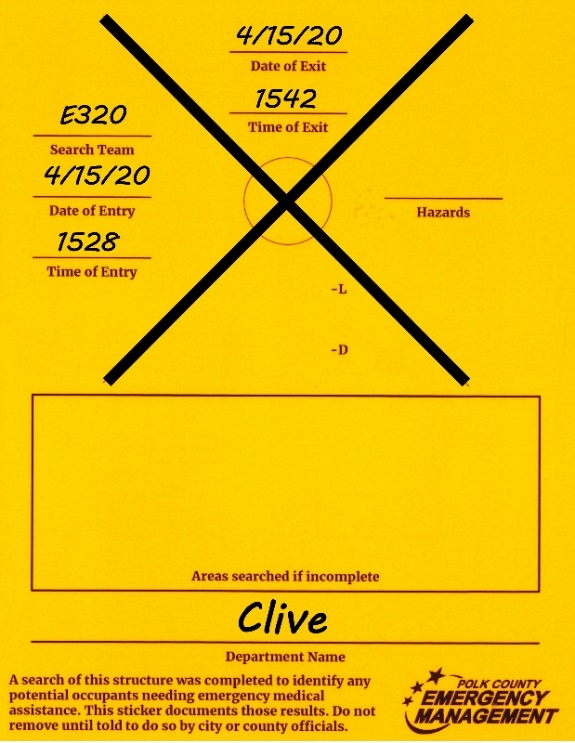 Crossing slash upon exitUpon exit, date and time noted in top 
                fieldAdditional information open areas of “X”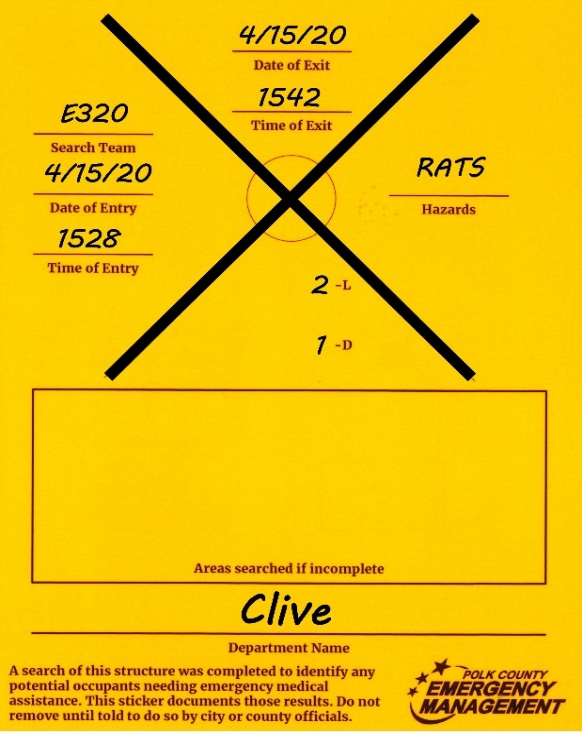 Findings/Hazards
Right Field- HazardsBottom Field- Number of Victims 
              needing rescue or recovery (that 
              you were unable to assist) L for live victims needing rescued
             (your search team was unable to 
              rescue them) If no live victims needing           rescue assistance, indicate 
with a “0”.D for deceased victims needing
             recovered from the buildingIf no deceased victims needing 
recovered, indicate with a “0”Note: This form represents the Search Operations and your findings.  If you find live victims that you are able to rescue, the form should indicate “0 – L” because there is no-one needing Rescue Operations after your departure.                                                       Terminated Prior to Completion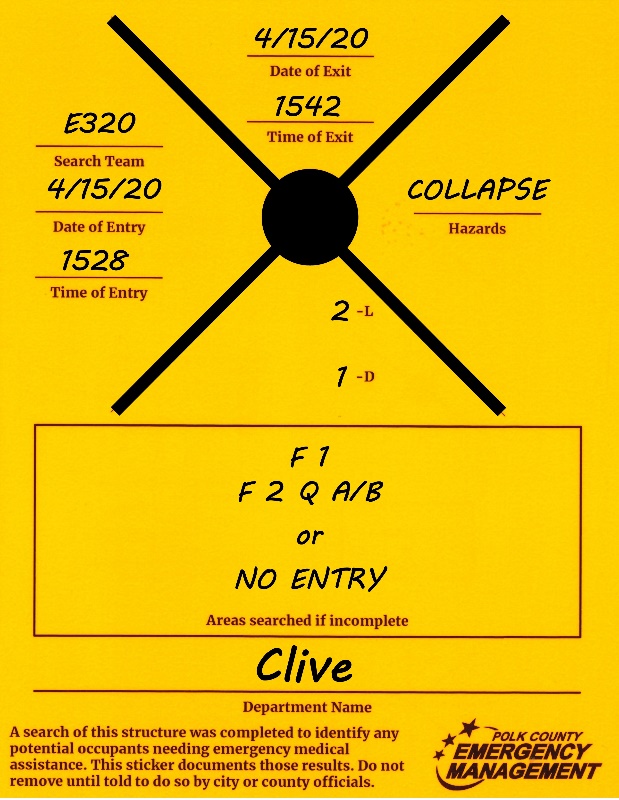 When a search is terminated prior to 
      completion:Place filled circle at center of slashAdd date and time search was terminated    
    at topNote hazards in right fieldNote areas searched in box at bottomuse “F” to identify floors searcheduse “Q” to identify quadrants searched    if only exterior was searched, write “No  
    Entry” in box New Search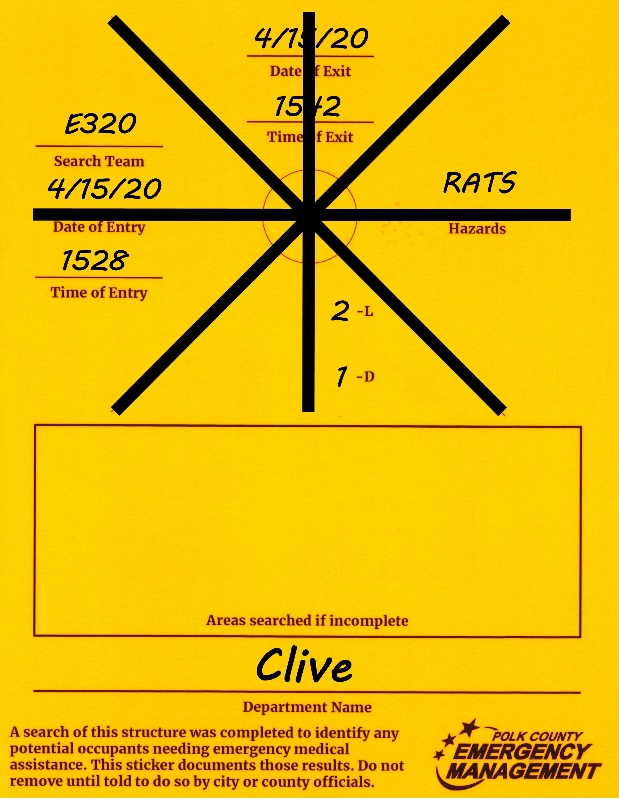 When new search is completed, cross out 
     previous markings and complete new 
     markings on a new stickerDo not cover original sticker 